Project (Assessment) TitlePeak Registration Period StudyCollege-wide Strategic GoalAchieve Equity in Student Participation and Completion 
Increase Student Completion 
Increase College Participation Assessment OverviewReviewing peak registration periods to optimize outreach efforts in relation to student registration and increase enrollment/completion. Methodology (Plan/Method)Data Collection:Semester: Fall 2020All registration that occurred between the following hours:Morning: 6 a.m. – noonAfternoon: 12:01 p.m. – 6 p.m.Evening: 6:01 p.m. – 12 a.m.Count of all registrations that occurred during the listed time periodsPlan to Disaggregate Data by Race/EthnicityN/ATimelineOctober: Submit report request to DSA.November: Review report findings and re-work report with DSA if neededDecember- March: Assess results/rework. April-June: Report Findings Results/Finding During the Fall 2020 semester, most of the student registration occurred during the morning hours. The afternoon hours trailed the morning hours registration by about 4,000 registrations.  The evening registrations dropped considerably by nearly 12,000 student registrations. Graph 1: Fall 2020 Registration Totals by Time PeriodsTable 1:  Fall 2020 Sum of Registrations by Time PeriodAction Plan (Use of Results/Improvements/Call to Action)Based on the findings, ORAR will report findings to the Strategic Enrollment Management Phase II Committee to coordinate communication efforts surrounding registration to maximize enrollment efforts. In addition, ORAR will review ways to maximize service during peak hours to include staffing and technology as we are able; and trying to better understand registration patterns to increase student engagement as it relates to registration. 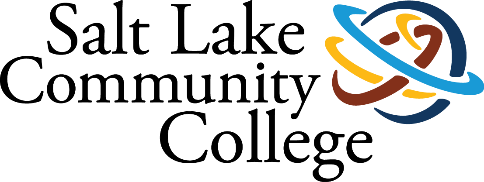 Office of the Registrar and Academic Records2021-22 ANNUAL ASSESSMENTSUMMARY OF RESULTSRegistration Time PeriodsSum of RegistrationsMorning 6 a.m. - noon15765Afternoon 12:01 p.m. - 6 p.m.11348Evening 6:01 p.m. - 12 a.m.3770Grand Total30883